Paiement piscine / garderie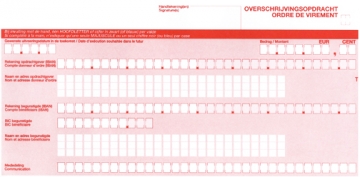 Compte bénéficiaire (IBAN) : BE08091000522213BIC bénéficiaire : GKCCBEBBNom et adresse bénéficiaire : ADM.COM. BEAURAING					     Place de Seurre 3-5-7					     5570 BEAURAINGCommunication : garderie ou piscine + NOM + Prénom de l’enfantSomme :Garderie 1er enfantGarderie 2ème enfant Piscine6 €5 €8,50 €12 €10 €17 €………